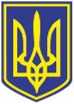 УКРАЇНАЧОРНОМОРСЬКИЙ МІСЬКИЙ ГОЛОВАР О З П О Р Я Д Ж Е Н Н Я     01.07.2024                                                               203Розглянувши подання виконуючого обов’язки директора Державного Підприємства «Морський Торгівельний Порт «Чорноморськ»» по визначенню кандидатур на нагородження Подякою виконавчого комітету Чорноморської міської ради Одеського району Одеської області, керуючись рішенням виконавчого комітету Чорноморської міської ради Одеського району Одеської області від 23.06.2023 № 174, ст. 42 Закону України «Про місцеве самоврядування в Україні»:         1. За багаторічну сумлінну працю, високий професіоналізм, особистий внесок у розвиток підприємства та з нагоди відзначення Дня працівників морського та річкового флоту нагородити Подякою виконавчого комітету Чорноморської міської ради Одеського району Одеської області:        - Іванову Марію Олександрівну – начальника Бюро перепусток безпеки портового засобу зернового морського терміналу ДП «МТП«Чорноморськ»»;        - Корнілову Тетяну Олександрівну – заступника головного бухгалтера ДП «МТП«Чорноморськ»»;        - Толкачова Олександра Сергійовича – головного інженера ДП «МТП«Чорноморськ»»;        - Ушакову Анжеліку Вікторівну – заступника начальника відділу цивільного захисту та мобілізаційної роботи ДП «МТП«Чорноморськ»».        2. Контроль за виконанням даного розпорядження покласти на керуючу справами Наталю Кушніренко.        Виконуючий обов’язки міського голови                                           Ігор ЛУБКОВСЬКИЙПро нагородження Подякою виконавчого комітету Чорноморської міської ради Одеського району Одеської області 